Smlouva o dílouzavřená  podle § 2586 a násl. Občanského zákoníkuI.SMLUVNÍ STRANY1.  Objednatel:Město RakovníkHusovo náměstí 27Rakovník 269 18Zastoupené .Bankovní spojení: Číslo účtu: IČO:00244309DIČ: CZ00244309_ -·---• starostouna straně jedné (dále jen "objednatel")2.  Zhotovitel:BRABEC vzduchotechnika s.r.o. sídlo: Koněvova 35.130 00 Praha 3Tel/fax:·výroba: 	čTel/fax:IČO:25421662DIČ: CZ 25421662Bankovní spojení:zapsána v obchodním rejstříku vedeném Městským soudem v Praze,oddíl C, vložka 166666na straně druhé (dále jen "zhotovitel")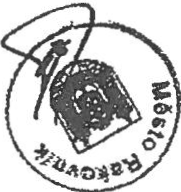 II.PŘEDMĚT PLNĚNÍ1.  Zhotovitel se zavazuje provádět pro objednatele pozáruční servis vzduchotechnického a klimatizačního zařízeni v objektu budovy Městského úřadu Rakovník (odbor výstavby a investic), Husovo náměstí 27, 269 18 Rakovník, v následujícím rozsahu:provádění pravidelných  prohlídek  a  kontrol správnosti fungování  klimatizačního zařízení,- 	komplexní údržba klimatizační jednotky (zalunuje mj. doplnění chladiva, seřízení a čištění),- 	odstraňování případných havarijních stavů klimatizačního zařízení.III.ČAS PLNĚNÍ1.  Termíny provádění díla:Smlouva je platná dnem podpisu smlouvy a sjednává se na  dobu  neurčitou s 3 měsíční výpovědní lhůtou počínající běžet prvním měsícem následujícího po doručení výpovědi.Strana I ze 32.  Doba provádění servisní činnosti: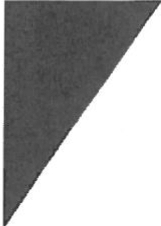 OSM- 359/2014Zhotovitel se zavazuje provést lx ročně servisní prohlídku zařízení, v měsících duben nebo květen. Dále se zavazuje odstraňování případných havarijních stavů  vzduchotechnického zařízení s tím, že započne s odstraňováním jednotlivých poruch do 48 hodin od telefonického nahlášení na telefonních číslech:IV.CENA1.  Zhotovitel bude účtovat cenu plnění takto:- 	Cena za lx servisní prohlídku je 16 950,- Kč bDPH- 	V rámci oprav bude účtována cena za hodinovou práci 450,-Kč bez DPH, a cestovné z místa podnikání zhotovitele (Veletice ll, 438 Ol Holedeč) na místo prováděných prácí v částce 12,50Kč/km.v.PLACENÍ DÍLA1.   Zhotovitel bude  cenu  prováděného díla  účtovat fakturami se  splatností   30-ti  dennf splatnost Faktury budou hrazeny bezhotovostním převodem na účet zhotovitele tJvedený v čl. I. této smlouvy.VI.ODPOVĚDNOST ZA VADY1.  Zhotovitel   se   zavazuje    k provedení   bezplatných   oprav    vzduchotechnického   a klimatizačního zařízení v  případě, že došlo k jeho poruše v období mezi provedením jednotlivých servisních činností, pokud poruchy vznikly v důsledku vad práce zhotovitele.2.  Poruchy zařízení vzniklé v období mezi servisními opravami vzniklé z jiného důvodu, než z důvodu vad práce zhotovitele, budou posuzovány jako úplatné dle čl. III., bodu 2.3. Zhotovitel má sjednanou pojistnou smlouvu u Uniqa pojišťovny, a.s., č.p.:částka za odpovědnost za škodu do 5 000 000,-Kč.VII.DŮSLEDKU PORUŠENÍ SMLUVNÍCH POVINNOSTÍ1.  Nezaplatí-li objednatel fakturu  ve lhůtě splatnosti, zaplatí zhotoviteli smluvní pokutu ve výši 0,05% z dlužné částky za každý den prodlení.2.  V případě, že bude zhotovitel v prodlení s plněním předmětu díla ve sjednané lhůtě resp. době specifikované v  č. III  odst. 2, zavazuje se  zaplatit objednateli smluvní pokutuvýši 0,05% z dlužné částky za každý den prodlení.Strana 2ze 3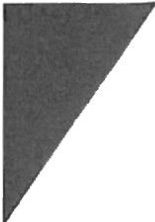 VIII.OSTATNÍ USTANOVENÍ1.  Zhotovitel bude při provádění servisních a údržbářských prací postupovat s odborností, dodržováním obecně závazných předpisů a technických norem a dodržování podmínek této smlouvy.IX.ZÁVĚREČNÉ USTANOVENÍ1. Změny smlouvy lze provést pouze písemně. Rozsah díla lze měnit, rozšiřovat nebo doplňovat pouze formou písemných dodatků.2.  Přílohou této smlouvy je:provozní sešit (záznamy o provedených servisních prací)cenová nabídka ze dne 13. 3. 2014 č.N1401233.  Tato smlouva se vyhotovuje ve 3 stejnopisech s platností originálu. Po oboustrarmém podpisu smlouvy obdrží objednatel 2  vyhotovení smlouvy a  zhotovitel 1  vyhotovení smlouvy.4.  Uzavření této smlouvy bylo schváleno usnesením rady města č. 377/14 ze dne 16.4.20145.  Tato smlouva se vyhotovuje ve třech stejnopisech s platnosti originálu. Po jejím podpisu obdrží zhotovitel jeden stejnopis a objednatel dva stejnopisy.6.  Tato smlouva nabývá platnosti a účinnosti dnem jejího podpisu oprávněnými zástupci obou smluvních stran.7.  Smluvní strany prohlašují, že tato smlouva byla sepsána na základě jejich svobodné vůle, pravdivých podkladů, že si smlouvu po jejím sepsání řádně přečetly a na důkaz souhlasu s jejím obsahem připojují své podpisy oprávnění zástupci obou smluvních stran.V Rakovníku dne:	V Praze dne:.....................(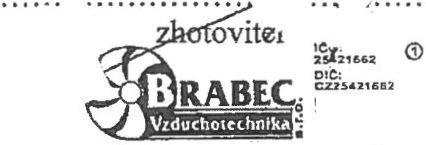 objednateKoněvova 426/35,130 00 Praha 3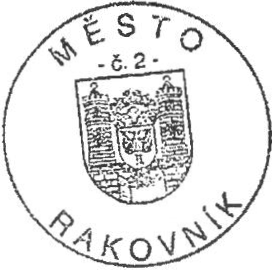 Strana 3 ze 3BRABEC vzduchotechnika s.r.o. 	NABiOKA.č.N140123Dodavatel:BRABEC vzduchotechnika  s.Koněvova 426/35130 OD Praha 3IČ: 25421662DIČ:CZ25421662Telefnn:•Fax::E-mau:JOdběrelel:		IČ: Ol(';:Město RakovnfkHusovo náměsti 27269 01RakovnikTel.00244309CZ00244309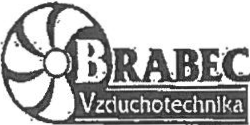 Nabídka č.: Datum zápisu: Platnost do:N14012313.03.201413.04.2014Konečný příjemce:CENOVA NAB(DKAAKCE:Město Rakovnlk- odbor výstavby a investic- servis kllmatlzačnfho zařízeniOmačenl dodávky	Mno&tvl	J.oena	SlevaCena %DPH	DPH	KfCelkem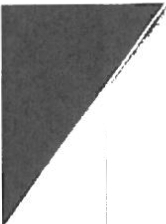 Cenová nabfdka je zpracována dle dostupné dokumentace. Ceny jsou uvedeny bez DPH.Tern'lfn dodc\nr p6tvrdfme po obdrženizávazné objednávkY.FaktuJ'aca dle skutečnosti.Forma úhrady:fakturou se splatnostl1 tldennlVěffme,že Vém bude na1e nab[dka vyhovovat a těšfma se na dalšlspoluprácis Vámi.František NechanlckýManažer obchoduBRABEC Vzduchotechnika s.r.o.Koněvova 35,130 00 Praha 3PobočkaVeletlce 11,438 01HoledečT:+420·    H.M:+420 'E:tW:•Vystavil: František NechantckýEkllnom•lnfomtllěni5Y'\6m POHODASeMskllmalizace vněj§l7.drojMOV2kaxxxxxxxxxxxx21%0,00xxxxxServis klimatizace vnitiílf zdroj WJJV5ksxxxxxxxxxx21%0,00xxxxxServis klimatizaceSPLrr tb5 kWS pakxxxxxxxxxx21%0,00xxxxDoprava60 lanxxxxxxxxxxx21o/.0,00xxxxSoučetp ožekxxxxxxx0,00xxxxxxxCELKEMK ÚHRADxxxxxxx